October Rosary ChallengeDear Families, 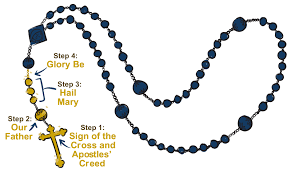 With October being the month of the Rosary and we are doing classes at home this fall, I would like to issue a challenge for all of our St. Francis Xavier Religious Education families… Could we pray at least 1000 Rosaries in a month? With almost 400 children in 4K-8th grade in our program, we would more than cover the goal if each student prayed at least 5 Rosaries during the month of October! The Rosary is a beautiful and powerful prayer. St. John Paul the II said  “The Rosary is my favorite prayer. A marvelous prayer! Marvelous in its simplicity and its depth.”  Venerable Fulton Sheen explained that “The power of the rosary is beyond description.” While Saint Padre Pio would actually call it his “Weapon against evil”! Imagine the good that could come from all of us saying these amazing and life changing prayers! This is a challenge that we invite all families to accept.  I have faith that we can reach our goal and then some! Do not be intimidated by the length or trying to get all of your kids to sit still. Break it up throughout the day! You could pray the beginning prayers and first decade while driving them to school, another decade on your way to sports practice, one before bed.  Incorporate it into your day and work up to saying it in one sitting. Or perhaps you join with another family or two, and all pray it together at someone's home. You can find recordings of the prayers for your family to pray along to online, and for the little ones there are printable coloring pages for them to color the beads of the Rosary while they recite the prayers together. There are also resources on FORMED.org for children.  I have included in this packet the prayers, some coloring sheets, a Mary paper doll your child can color and cut out, and instructions on how to pray the Rosary. On the back of this page are boxes for you to keep track.  We will pray together once during October with an invited guest leading us on ZOOM.  A ZOOM link with more information will be emailed.  We will also have a special treat once we can meet in person again!God Bless,Shaun Byrne                                                                                                                      St. Francis Xavier D.R.E.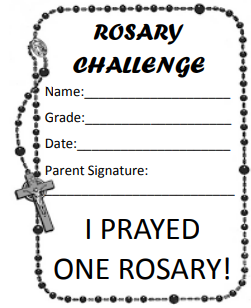 